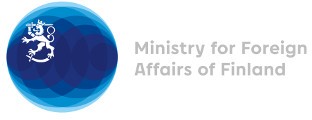 39 Session of the UPR working group Recommendations by Finland to Antigua and Barbuda8 November 2021Finland highly appreciates the engagement of Antigua and Barbuda in the UPR process and wishes to recommend the following:firstly, to ratify the Optional Protocol to the Convention against Torture and Other Cruel Inhuman or Degrading Treatment or Punishmentsecondly, to ratify the Optional Protocol to the Convention on the Rights of the Child on the involvement of children in armed conflictthirdly, while noting the de facto moratorium on executions, to abolish death penalty and ratify the Second Optional Protocol to the International Covenant on Civil and Political RightsI thank you.  